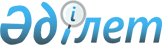 Аудандық мәслихаттың 2008 жылғы 12 желтоқсандағы № 13/77 "2009 жылға арналған аудандық бюджет туралы" шешіміне өзгерістер мен толықтырулар енгізу туралыТүпқараған аудандық мәслихатының 2009 жылғы 20 шілдедегі № 20/134 шешімі. Түпқараған ауданының Әділет басқармасында 2009 жылғы 29 шілдеде № 11-6-97 тіркелді

      Қазакстан Республикасының 2008 жылғы 4 желтоқсандағы № 95-IV Бюджет кодексіне және «Қазақстан Республикасындағы жергілікті мемлекеттік басқару және өзін - өзі басқару туралы» Қазақстан Республикасының 2001 жылғы 23 қаңтардағы Заңына және Маңғыстау облыстық мәслихатының «2009 жылға арналған облыстық бюджет туралы» шешіміне өзгерістер мен толықтырулар енгізу туралы 2009 жылғы 17 шілде № 16/207 санды шешіміне сәйкес,аудандық мәслихат ШЕШІМ ЕТЕДІ: 

      1. Аудандық мәслихаттың 2008 жылғы 12 желтоқсандағы № 13/77 «2009 жылға арналған аудандық бюджет туралы» шешіміне (нормативтік құқықтық кесімдерді мемлекеттік тіркеу Тізілімінде № 11-6-77 болып тіркелген, «Ақкетік арайы» газетінің 2009 жылғы 6 қаңтардағы № 1-2(274-275)-санында жарияланған); аудандық мәслихаттың 2008 жылғы 12 желтоқсандағы № 13/77 «2009 жылға арналған аудандық бюджет туралы» шешіміне өзгерістер мен толықтырулар енгізу туралы» 2009 жылғы 06 ақпандағы № 16/98 санды шешіміне (нормативтік құқықтық кесімдерді мемлекеттік тіркеу Тізілімінде № 11-6-84 болып тіркелген, «Ақкетік арайы» газетінің 2009 жыл 24 ақпан № 10(283) - санында жарияланған); аудандық мәслихаттың 2008 жылғы 12 желтоқсандағы № 13/77 «2009 жылға арналған аудандық бюджет туралы» шешіміне өзгерістер мен толықтырулар енгізу туралы»аудандық мәслихаттың 2009 жылғы 15 сәуірдегі № 17/106 санды шешіміне шешіміне (нормативтік құқықтық кесімдерді мемлекеттік тіркеу Тізілімінде № 11-6-90 болып тіркелген, «Ақкетік арайы» газетінің 2009 жылғы 8 мамырдағы № 28 (301)-санында жарияланған); аудандық мәслихаттың 2008 жылғы 12 желтоқсандағы № 13/77 «2009 жылға арналған аудандық бюджет туралы» шешіміне өзгерістер мен толықтырулар енгізу туралы»аудандық мәслихаттың 2009 жылғы 24 маусымдағы № 19/122 санды шешіміне (нормативтік құқықтық кесімдерді мемлекеттік тіркеу Тізілімінде № 11-6-95 болып тіркелген, «Ақкетік арайы» газетінің 2009 жыл 8 шілде № 42 санында жарияланған мынадай өзгерістер мен толықтырулар енгізілсін:

      2009 жылға арналған аудандық бюджет 1 - қосымшаға сәйкес мына көлемде бекітілсін:

      1) кірістер - 4 510 516 мың теңге, оның ішінде:

      салықтық түсімдер бойынша - 1 835 359 мың теңге;

      салықтық емес түсімдер бойынша - 8 642 мың теңге;

      негізгі капиталды сатудан түсетін түсімдер – 1 697 100 мың теңге;

      трансферттер түсімдері бойынша – 969 415 мың теңге;

      2) шығындар – 4 752 417 мың теңге;

      3) таза бюджеттік несиелендіру - 0 теңге;

      бюджеттік кредиттер - 0 теңге;

      бюджеттік кредиттерді өтеу - 0 теңге;

      4) қаржы активтерімен жасалатын операциялар бойынша сальдо – 14 538 мың теңге, оның ішінде:

      қаржы активтерін сатып алу - 14 538 мың теңге;

      5) бюджет тапшылығы (профициті) – 256 439 мың теңге;

      6) бюджет тапшылығын қаржыландыру (профицитін пайдалану) – 256 439 мың теңге»;

      3 - тармақта:

      «2 213 492» саны «2 199 812» санымен ауыстырылсын;

      көрсетілген шешімнің 1, 2, қосымшалары осы шешімнің 1, 2, қосымшаларына сәйкес жаңа редакцияда жазылсын.

      2. Осы шешім 2009 жылдың 1 қаңтарынан бастап қолданысқа еңгізіледі.      Сессия төрағасы:                        С.Қойшыбаев

      Аудандық мәслихат хатшысы:              А.Досанова      «КЕЛІСІЛДІ»

      Аудандық экономика және

      қаржы бөлімінің жетекшісі: С. Қани

      15 шілде 2009 ж.

Аудандық мәслихаттың 2009 жылғы

20 шілдедегі № 20/134 шешіміне

1-ҚОСЫМША 2009 жылға арналған аудандық бюджет

Аудандық мәслихаттың 2009 жылғы

20 шілдедегі № 20/134 шешіміне

2-ҚОСЫМША Бюджеттік бағдарламаларға бөлінген, бюджеттік инвестициялық жобаларды (бағдарламаларды) іске асыруға бағытталған 2009 жылға арналған аудандық бюджеттің бюджеттік даму бағдарламасының тізбесі
					© 2012. Қазақстан Республикасы Әділет министрлігінің «Қазақстан Республикасының Заңнама және құқықтық ақпарат институты» ШЖҚ РМК
				СанатыСыны-быІшкі сыныбыАтауыСомасы, мың теңге1. КIРIСТЕР45105161Салықтық түсiмдер18353591Табыс салығы1100002Жеке табыс салығы1100003Әлеуметтiк салық01Әлеуметтiк салық04Меншiкке салынатын салықтар16505081Мүлiкке салынатын салықтар15855713Жер салығы569994Көлiк кұралдарына салынатын салық77285Бiрыңғай жер салығы2105Тауарларға, жұмыстарға және қызметтерге салынатын iшкi салықтар733012Акциздер6013Табиғи және басқа ресурстарды пайдаланғаны үшiн түсетiн түсiмдер690134Кәсiпкерлiк және кәсiби қызметтi жүргiзгенi үшiн алынатын алымдар36878Заңдық мәнді іс-әрекеттерді жасағаны және (немесе) оған уәкілеттігі бар мемлекеттік органдар немесе лауазымды адамдар құжаттар бергені үшін алынатын міндетті төлемдер15501Мемлекеттiк баж15502Салықтық емес түсiмдер86421Мемлекеттік меншіктен түсетін кірістер21071Мемлекеттік кәсіпорындардың таза кірісі бөлігінің түсімдері2405Мемлекет меншігіндегі мүлікті жалға беруден түсетін кірістер18674Мемлекеттік бюджеттен қаржыландырылатын, сондай-ақ Қазақстан Республикасы Ұлттық Банкінің бюджетінен (шығыстар сметасынан) ұсталатын және қаржыландырылатын мемлекеттік мекемелер салатын айыппұлдар, өсімпұлдар, санкциялар, өндіріп алулар23681Мұнай секторы ұйымдарынан түсетін түсімдерді қоспағанда, мемлекеттік бюджеттен қаржыландырылатын, сондай-ақ Қазақстан Республикасы Ұлттық Банкінің бюджетінен (шығыстар сметасынан) ұсталатын және қаржыландырылатын мемлекеттік мекемелер салатын айыппұлдар, өсімпұлдар, санкциялар, өндіріп алулар23686Басқа да салықтық емес түсiмдер41671Басқа да салықтық емес түсiмдер41673Негізгі капиталды сатудан түсетін түсімдер16971003Жердi және материалдық емес активтердi сату16971001Жердi сату16971004Трансферттердің түсімдері9694152Мемлекеттiк басқарудың жоғары тұрған органдарынан түсетiн трансферттер9694151Республикалық бюджеттен түсетiн трансферттер7889402Облыстық бюджеттен түсетін трансферттер 180475Функцио-нал-дық топБюд- жет- тік бағ- дар- лама-лар әкім- шісіБағ- дарла-маАтауыСомасы, мың теңге2. ШЫҒЫНДАР47524171Жалпы сипаттағы мемлекеттiк қызметтер98164112Аудан мәслихатының аппараты12841001Аудан мәслихатының қызметiн қамтамасыз ету12841122Аудан әкiмінің аппараты32204001Аудан әкiмінің қызметiн қамтамасыз ету32204123Қызылөзен ауылдық (селолық) округ әкімінің аппараты7923001Қызылөзен ауыл әкімі аппаратының қызметiн қамтамасыз ету7923123Ақшұқыр ауылдық (селолық) округ әкімінің аппараты9918001Ақшұқыр ауыл әкімі аппаратының қызметiн қамтамасыз ету9918123Баутин кент, ауыл (село),ауылдық ( селолық) округ әкімінің аппараты7178001Баутин кенті әкімі аппаратының қызметiн қамтамасыз ету7178123Таушық ауылдық ( селолық) округ әкімінің аппараты8959001Таушық ауыл әкімі аппаратының қызметiн қамтамасыз ету8959459Ауданның экономика және қаржы бөлімі19141001Экономика және қаржы бөлiмiнің қызметін қамтамасыз ету19041011Коммуналдық меншікке түскен мүлікті есепке алу, сақтау, бағалау және сату1002Қорғаныс5513122Аудан әкiмінің аппараты5513005Жалпыға бірдей әскери міндетті атқару шеңберіндегі іс-шаралар55134Бiлiм беру1026503123Таушық ауылдық ( селолық) округ әкімінің аппараты21870004Мектепке дейінгі тәрбие ұйымдарын қолдау21870123Баутин кент, ауыл (село),ауылдық ( селолық) округ әкімінің аппараты38206004Мектепке дейінгі тәрбие ұйымдарын қолдау35706005Ауылдық (селолық) жерлерде балаларды мектепке дейін тегін алып баруды және кері алып келуді ұйымдастыру2500123Ақшұқыр ауылдық (селолық) округ әкімінің аппараты34652004Мектепке дейінгі тәрбие ұйымдарын қолдау31952005Ауылдық (селолық) жерлерде балаларды мектепке дейін тегін алып баруды және кері алып келуді ұйымдастыру2700464Ауданның білім бөлімі671758009Мектепке дейінгі тәрбие ұйымдарының қызметін қамтамасыз ету36344003Жалпы бiлiм беру530833005Ауданның (облыстық маңызы бар қаланың) мемлекеттік білім беру мекемелер үшін оқулықтар мен оқу-әдiстемелiк кешендерді сатып алу және жеткізу7446006Балалар үшін қосымша бiлiм беру21022007Аудандық (қалалық) ауқымдағы мектеп олимпиадаларын және мектептен тыс іс-шараларды өткiзу2000010Білім берудің мемлекеттік жүйесіне оқытудың жаңа технологияларын енгізу6357011Өңірлік жұмыспен қамту және кадрларды қайта даярлау стратегиясын іске асыру шеңберінде білім беру объектілерін күрделі, ағымды жөндеу56604099Ауылдық елді мекендер саласының мамандарын әлеуметтік қолдау шараларын іске асыру0001Бiлiм беру бөлiмiнің қызметін қамтамасыз ету11152466Ауданның сәулет, қала құрылысы және құрылыс бөлімі260017037Білім беру объектілерін салу және реконструкциялау2600176Әлеуметтiк көмек және әлеуметтiк қамсыздандыру92549123Қызыл өзен ауылдық ( селолық) округ әкімінің аппараты439003Мұқтаж азаматтарға үйінде әлеуметтік көмек көрсету439123Ақшұқыр ауылдық ( селолық) округ әкімінің аппараты1379003Мұқтаж азаматтарға үйінде әлеуметтік көмек көрсету1379123Баутин кент,ауыл (село),ауылдық ( селолық) округ әкімінің аппараты1353003Мұқтаж азаматтарға үйінде әлеуметтік көмек көрсету1353123Таушық ауылдық ( селолық) округ әкімінің аппараты464003Мұқтаж азаматтарға үйінде әлеуметтік көмек көрсету464451Ауданның жұмыспен қамту және әлеуметтік бағдарламалар бөлімі88914002Еңбекпен қамту бағдарламасы26357004Ауылдық жерлерде тұратын денсаулық сақтау, білім беру, әлеуметтік қамтамасыз ету, мәдениет және спорт мамандарына отын сатып алуға Қазақстан Республикасының заңнамасына сәйкес әлеуметтік көмек көрсету5000005Мемлекеттік атаулы әлеуметтік көмек 4184006Тұрғын үй көмегі9540007Жергілікті өкілетті органдардың шешімі бойынша мұқтаж азаматтардың жекелеген топтарына әлеуметтік көмек25950010Үйден тәрбиеленіп оқытылатын мүгедек балаларды материалдық қамтамасыз ету413014Мұқтаж азаматтарға үйде әлеуметтiк көмек көрсету80401618 жасқа дейіні балаларға мемлекеттік жәрдемақылар1484017Мүгедектерді оңалту жеке бағдарламасына сәйкес, мұқтаж мүгедектерді міндетті гигиеналық құралдармен қамтамасыз етуге, және ымдау тілі мамандарының, жеке көмекшілердің қызмет көрсету2398001Жұмыспен қамту және әлеуметтік бағдарламалар бөлімінің қызметін қамтамасыз ету12391011Жәрдемақыларды және басқа да әлеуметтік төлемдерді есептеу, төлеу мен жеткізу бойынша қызметтерге ақы төлеу3937Тұрғын үй-коммуналдық шаруашылық966840466Ауданның сәулет, қала құрылысы және құрылыс бөлімі899356003Мемлекеттік коммуналдық тұрғын үй қорының тұрғын үй құрылысы144200004Инженерлік коммуниациялық инфрақұрылымды дамыту және жайластыру304709005Коммуналдық шаруашылығын дамыту30600006Сумен жабдықтау жүйесін дамыту401047007Қаланы және елді мекендерді көркейтуді дамыту18800458Ауданның тұрғын үй-коммуналдық шаруашылық, жолаушылар көлігі және автомобиль жолдары бөлімі5000012Сумен жабдықтау және су бөлу жүйесінің қызмет етуі5000123Ақшұқыр ауылдық ( селолық) округ әкімінің аппараты11818008Елді мекендерде көшелерді жарықтандыру6830009Елді мекендердің санитариясын қамтамасыз ету2150011Елді мекендерді абаттандыру мен көгалдандыру2838123Таушық ауылдық ( селолық) округ әкімінің аппараты3200008Елді мекендерде көшелерді жарықтандыру1000009Елді мекендердің санитариясын қамтамасыз ету1200011Елді мекендерді абаттандыру мен көгалдандыру1000458Ауданның тұрғын үй-коммуналдық шаруашылық, жолаушылар көлігі және автомобиль жолдары бөлімі47466015Елдi мекендердегі көшелердi жарықтандыру10857016Елдi мекендердiң санитариясын қамтамасыз ету15477018Елдi мекендердi абаттандыру және көгалдандыру211328Мәдениет, спорт, туризм және ақпараттық кеңістiк72841123Қызылөзен ауылдық (селолық) округ әкімінің аппараты5417006Жергілікті деңгейде мәдени-демалыс жұмыстарын қолдау5417123Ақшұқыр ауылдық (селолық) округ әкімінің аппараты6984006Жергілікті деңгейде мәдени-демалыс жұмыстарын қолдау6984123Таушық ауылдық ( селолық) округ әкімінің аппараты4338006Жергілікті деңгейде мәдени-демалыс жұмыстарын қолдау4338457Ауданның мәдениет, тілдерді дамыту, дене шынықтыру және спорт бөлімі18990003Мәдени-демалыс жұмысын қолдау18990457Ауданның мәдениет, тілдерді дамыту, дене шынықтыру және спорт бөлімі3731008Ұлттық және бұқаралық спорт түрлерін дамыту141009Аудандық (облыстық маңызы бар қалалық) деңгейде спорттық жарыстар өткiзу982010Әртүрлi спорт түрлерi бойынша аудан (облыстық маңызы бар қала) құрама командаларының мүшелерiн дайындау және олардың облыстық спорт жарыстарына қатысуы2608457Ауданның мәдениет, тілдерді дамыту, дене шынықтыру және спорт бөлімі12820006Аудандық кiтапханалардың жұмыс iстеуi12820456Ауданның ішкі саясат бөлімі6123002Бұқаралық ақпарат құралдары арқылы мемлекеттiк ақпарат саясатын жүргізу6123457Ауданның мәдениет, тілдерді дамыту,дене шынықтыру және спорт бөлімі8559001Мәдениет, тілдерді дамыту, дене шынықтыру және спорт бөлімінің қызметін қамтамасыз ету8559099Республикалық бюджеттен берілетін нысаналы трансферттер есебiнен ауылдық елді мекендер саласының мамандарын әлеуметтік қолдау шараларын іске асыру0456Ауданның ішкі саясат бөлімі5879001Ішкі саясат бөлімінің қызметін қамтамасыз ету 587910Ауыл, су, орман, балық шаруашылығы, ерекше қорғалатын табиғи аумақтар, қоршаған ортаны және жануарлар дүниесін қорғау, жер қатынастары124972459Ауданның экономика және қаржы бөлімі24684099Республикалық бюджеттен берілетін нысаналы трансферттер есебiнен ауылдық елді мекендер саласының мамандарын әлеуметтік қолдау шараларын іске асыру 24684463Ауданның жер қатынастары бөлімі5688001Жер қатынастары бөлімінің қызметін қамтамасыз ету5688123Баутин кент,ауыл (село),ауылдық ( селолық) округ әкімінің аппараты10000019Өңірлік жұмыспен қамту және кадрларды қайта даярлау стратегиясын іске асыру шеңберінде ауылдарда (селоларда), ауылдық (селолық) округтерде әлеуметтік жобаларды қаржыландыру10000123Ақшұқыр ауылдық (селолық) округ әкімінің аппараты44600019Өңірлік жұмыспен қамту және кадрларды қайта даярлау стратегиясын іске асыру шеңберінде ауылдарда (селоларда), ауылдық (селолық) округтерде әлеуметтік жобаларды қаржыландыру44600458Ауданның тұрғын үй-коммуналдық шаруашылық, жолаушылар көлігі және автомобиль жолдары бөлімі40000010Өңірлік жұмыспен қамту және кадрларды қайта даярлау стратегиясын іске асыру шеңберінде ауылдарда (селоларда), ауылдық (селолық) округтерде әлеуметтік жобаларды қаржыландыру4000011Өнеркәсіп, сәулет, қала құрылысы және құрылыс қызметі8553466Ауданның сәулет,қала8553001Қала құрылысы,сәулет және құрылыс бөлімінің қызметін қамтамасыз ету855312Көлiк және коммуникация133752458Ауданның тұрғын үй-коммуналдық шаруашылық, жолаушылар көлігі және автомобиль жолдары бөлімі109854008Өңірлік жұмыспен қамту және кадрларды қайта даярлау стратегиясын іске асыру шеңберінде ауылдық маңызы бар автомобиль жолдарын, қала және елді-мекендер көшелерін жөндеу және ұстау109854458Ауданның тұрғын үй-коммуналдық шаруашылық, жолаушылар көлігі және автомобиль жолдары бөлімі23898023Автомобиль жолдарының жұмыс істеуін қамтамасыз ету2389813Басқалар22601454Ауданның кәсіпкерлік және ауыл шаруашылығы бөлімі16173001Ауданның кәсіпкерлік және ауыл шаруашылығы бөлімінің қызметін қамтамасыз ету9753006Кәсіпкерлік қызметті қолдау6420459Ауданның экономика және қаржы бөлімі2031012Ауданның (облыстық маңызы бар қаланың) жергілікті атқарушы органының резерві 2031458Ауданның тұрғын үй-коммуналдық шаруашылық, жолаушылар көлігі және автомобиль жолдары бөлімі4397001Тұрғын үй-коммуналдық шаруашылық, жолаушылар көлігі және автомобиль жолдары бөлімінің қызметін қамтамасыз ету439715Трансферттер2200129459Ауданның экономика және қаржы бөлімі2200129006Нысаналы пайдаланылмаған (толық пайдаланылмаған) трансферттерді қайтару317007Бюджеттік алулар21998123. ТАЗА БЮДЖЕТТІК КРЕДИТ БЕРУ0Бюджеттік кредиттер04. ҚАРЖЫ АКТИВТЕРІМЕН ОПЕРАЦИЯЛАР БОЙЫНША САЛЬДО14538Қаржы активтерін сатып алу1453813Басқалар14538459Ауданның экономика және қаржы бөлімі14538014Заңды тұлғалардың жарғылық капиталын қалыптастыру немесе ұлғайту145385. БЮДЖЕТ ТАПШЫЛЫҒЫ (ПРОФИЦИТ)-2564396. БЮДЖЕТ ТАПШЫЛЫҒЫН (ПРОФИЦИТІН ҚОЛДАНУ) ҚАРЖЫЛАНДЫРУ256439Функ-цио- нал- дық топБюджет- тік бағдар- ламалар әкімшісіБағ- дарла-маАтауыИнвестициялық жобалар4Бiлiм беру464Ауданның білім бөлімі011Өңірлік жұмыспен қамту және кадрларды қайта даярлау стратегиясын іске асыру шеңберінде білім беру объектілерін күрделі, ағымды жөндеу466Ауданның сәулет,қала құрылысы және құрылыс бөлімі037Білім беру объектілерін салу және реконструкциялау7Тұрғын үй-коммуналдық шаруашылық466Ауданның сәулет,қала құрылысы және құрылыс бөлімі003Мемлекеттік коммуналдық тұрғын үй қорының тұрғын үй құрылысы004Инженерлік коммуникациялық инфрақұрылымды дамыту және жайластыру005Коммуналдық шаруашылық объектілерін дамыту006Сумен жабдықтау жүйесін дамыту007Қаланы және елді мекендерді көркейтуді дамыту458Ауданның тұрғын үй-коммуналдық шаруашылық, жолаушылар көлігі және автомобиль жолдары бөлімі012Сумен жабдықтау және су бөлу жүйесінің қызмет етуі13Басқалар459Ауданның экономика және қаржы бөлімі014Заңды тұлғалардың жарғылық капиталын қалыптастыру немесе ұлғайту